STUDENT APPLICATION FORMACADEMIC YEAR: 2017 /2018STUDY PROGRAMME:STUDY YEAR:HOME UNIVERSITYSTUDENT’S PERSONAL DATALANGUAGE COMPETENCESMOBILITY PERIODPlease attach Transcript of records and Learning Agreement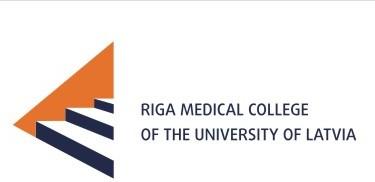 RIGA MEDICAL COLLEGEOF THE UNIVERSITY OF LATVIA1 Hipokrata Str., Riga, LV-1079, LatviaPhone +371 67840744 Fax +371 67547797 E-mail: koledza@rmkoledza.lvName and full address: Tbilisi State Medical UniversityDepartment coordinator (name, telephone, e-mail): Meda JgharkavaInstitutional coordinator (name, telephone, e-mail): Nino Kandelaki First name(s): Family name(s): Date of birth:Gender: Nationality:Address:Tel.:E-mail: Mother tongue:                    Georgian: Mother tongue:                    Georgian: Mother tongue:                    Georgian: Mother tongue:                    Georgian: Mother tongue:                    Georgian: Mother tongue:                    Georgian: Mother tongue:                    Georgian: Other languagesA1A2B1B2C1C21.English□□□□□□XX□□□□□□□□□□2.Russian□□□□□□XX□□□□□□□□□□3.□□□□□□XX□□□□□□□□□□From:To:……./February/2018date/month/year..…../April/2018date/month/yearSENDING INSTITUTIONSENDING INSTITUTIONWe hereby acknowledge the nomination of the mobility applicant.We hereby acknowledge the nomination of the mobility applicant.Student’s signature..............................................................................Date: ....................................................................Coordinator’s signatureMedea JgharkavaDate : ............................................................................RECEIVING INSTITUTIONRECEIVING INSTITUTIONWe hereby acknowledge receipt of the application, the proposed learning agreement and the candidate’s Transcript of records.We hereby acknowledge receipt of the application, the proposed learning agreement and the candidate’s Transcript of records.Departmental coordinator’s signatureLinda Alondere Date: ....................................................................Institutional coordinator’s signatureAstra BukuliteDate : ............................................................................